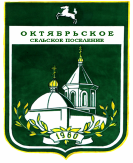 МУНИЦИПАЛЬНОЕ ОБРАЗОВАНИЕ  «ОКТЯБРЬСКОЕ СЕЛЬСКОЕ ПОСЕЛЕНИЕ»АДМИНИСТРАЦИЯ ОКТЯБРЬСКОГО СЕЛЬСКОГО ПОСЕЛЕНИЯПОСТАНОВЛЕНИЕ08.11.2017 г.                                                                                                                       № 69с. ОктябрьскоеО внесении изменения в Порядок признания безнадежной к взысканию задолженности по неналоговым платежам, подлежащим зачислению в бюджет Октябрьского сельского поселения, утвержденный постановлением Администрации Октябрьского   сельского поселения  от 25 апреля  2016  № 47  В целях совершенствования муниципального нормативного правового актаПостановляю: 1. Внести в Порядок признания безнадежной к взысканию задолженности по неналоговым платежам, подлежащим зачислению в бюджет Октябрьского сельского поселения, утвержденный постановлением Администрации Октябрьского   сельского поселения  от 25 апреля  2016  № 47  следующие изменения:1) Пункт 7 изложить в следующей редакции:«7. В целях принятия обоснованного решения  в срок не позднее одного месяца с момента установления случая (случаев), предусмотренных пунктом 3 настоящего Порядка, Администрация Октябрьского сельского поселения формирует пакет подтверждающих документов, предусмотренных пунктом 6 настоящего Порядка, а также материалы, свидетельствующие о проведенной в рамках своей компетенции работе по взысканию задолженности (копии уведомлений о погашении задолженности, копии обращений в суд, копии обращений в службу судебных приставов, копии решений о дополнительном обеспечении исполнения обязательств по договорам аренды способами, предусмотренными гражданским законодательством) и в срок не позднее одного месяца принимает решение о признании задолженности безнадежной к взысканию и ее списания.Решение (проект) решения должно содержать следующую информацию:а) полное наименование организации (фамилия, имя, отчество физического лица);б) идентификационный номер налогоплательщика, основной государственный регистрационный номер, код причины постановки на учет налогоплательщика организации (идентификационный номер налогоплательщика физического лица);в) сведения о платеже, по которому возникла задолженность;г) код классификации доходов бюджетов Российской Федерации, по которому учитывается задолженность по платежам в бюджет муниципального образования «Октябрьское сельское поселение», его наименование;д) сумма задолженности по платежам в бюджет муниципального образования «Октябрьское сельское поселение»;е) сумма задолженности по пеням и штрафам по неналоговым платежам в бюджет муниципального образования «Октябрьское сельское поселение»;ж) дата принятия решения о признании безнадежной к взысканию задолженности по  платежам в бюджет муниципального образования «Октябрьское сельское поселение»;з) подписи членов комиссии.»2. Опубликовать настоящее постановление в Информационном бюллетене Октябрьского сельского поселения и разместить на официальном  сайте Октябрьского сельского поселения.3. Настоящее постановление вступает в силу со дня его официального опубликования.Глава поселения (Глава Администрации)		                                                                          А.Н. Осипов